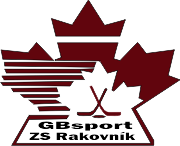 Kdy a jak můžete zboží vrátit, případně reklamovatDobře víme, že kupovat zboží na dálku není jednoduché. Proto veškeré zboží, které si u nás objednáte, můžete do 14 dnů bezplatně vyměnit nebo vrátit. Lhůta běží ode dne, kdy zboží přeberete od přepravce.Stačí nám jen napsat e-mail (info@gbhokejsport.cz) nebo zavolat (723 807 502), 
že zboží posíláte zpět, abychom balík očekávali.Jako všechny společnosti respektujeme zákony. Ve 14-ti denní lhůtě Vám vždy vrátíme celou částku objednávky, tudíž i částku za dopravu, kterou jste platili.Jak postupovat? Je to jednoduché.Napište nám e-mail nebo zavolejte, že budete zboží posílat zpět. Stačí nám číslo objednávky a zboží, o které se jedná.	Telefon: 	+ 420 723 807 502	E-mail: 	info@gbhokejsport.czVložte vyplněný formulář (viz. strana č. 2) a fakturu (postačí i kopie) do balíku společně se zbožím.Balík odešlete na adresu:			Ing. Ondřej Gebhart			GB HOKEJ SPORT			Pod Václavem 2176, 269 01 RakovníkVýměnu i vrácení peněz vyřešíme obratem. Kdyby nastal nějaký problém nebo nám bylo něco nejasného, budeme Vás kontaktovat.Chci reklamovat / vracím zboží(nehodící se škrtněte)Vaše jméno a příjmení:Vaše adresa:Kontaktní údaje: Číslo objednávky:(nemáte-li po ruce číslo objednávky, tak alespoň faktury)Jakým způsobem chcete peníze vrátit: 	poštou / převodem - číslo účtu:(doporučujeme převod, je rychlý a bezpečný)Důvod vrácení / popis závady:(do boxíku prosím stručně vepište důvod vrácení, popř. zjištěnou závadu na zboží)